109年度志工學苑系列課程 社會局志願服務推廣活動活動計畫銀髮志工生命故事繪本入門課程計畫書編製日期：109年10月20日課程名稱：志工學苑-銀髮志工生命故事繪本入門活動日期：民國109年11月26日(四)。辦理地點：臺北市志願服務推廣中心 (台北市信義路五段15號5樓)課程目的：志願服務是終身學習的管道，除了志工夥伴平時於運用單位展現自我專業之外，更需要透過不同的視野與技能來充實自己。因此臺北市志願服務推廣中心以「志工學苑」之特色服務方案，希冀透過多元課程讓志工夥伴學習到不同的技能，並且開拓人文社會關懷的視野，進而充實志工夥伴的身心狀態，更有能量服務他人。對象：於本市備案之志願服務運用單位所屬志工，無年齡限制，65歲以上者佳。錄取人數與條件本次課程招收40人。(候補報名另外公告)本課程優先錄取條件排序如下：臺北市運用單位推薦65歲以上志工 (含中央機關已領冊)臺北市運用單位推薦志工 (含中央機關已領冊)臺北市運用單位督導辦理單位：臺北市志願服務推廣中心。邀請講師：金禾多元文化出版社 何妍儀 總編輯 (荳荳老師)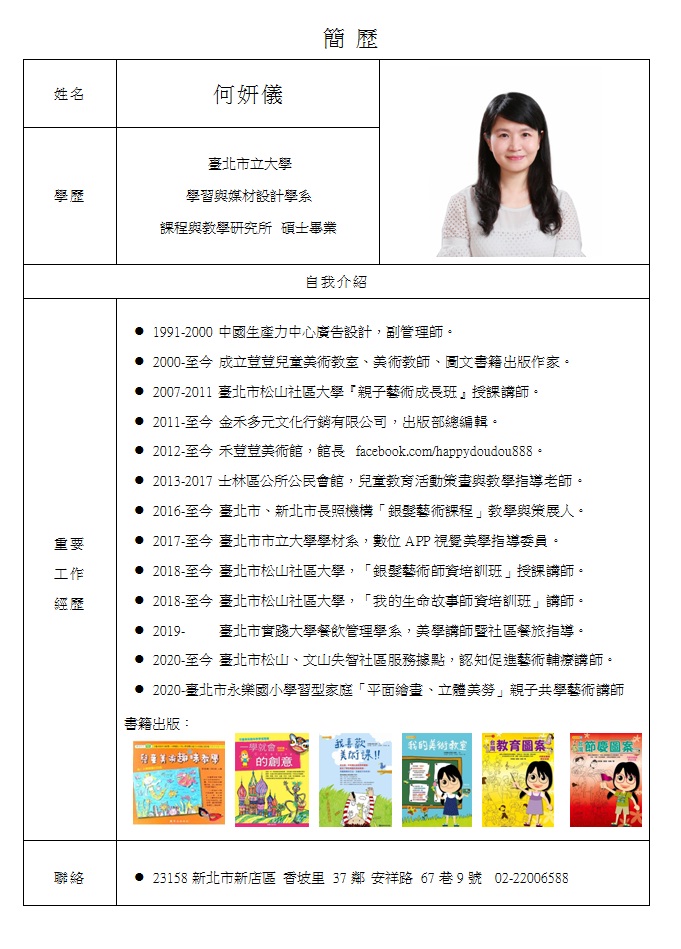 注意事項：1.本課程為全程免費參加，但僅限領有志願服務紀錄冊者。
2.報名後若有事不能參與課程，請電洽志推中心告知，把機會讓給其他志工夥伴。
3.本次活動為生命繪本的入門體驗課程，歡迎未來有興趣在據點或單位中推廣「生命故事繪本」課程的督導參加。